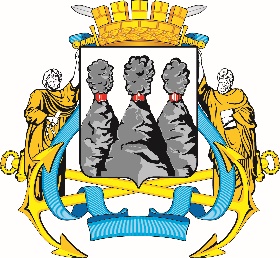 Ленинская ул., д. 14, Петропавловск-Камчатский, 683000Тел. (4152)30-25-80 (2450), факс (4152)42-52-29, e-mail: duma@pkgo.ru, duma.pkgo.ru ПРОТОКОЛ совместного заседания комитетов Городской Думы 
Петропавловск-Камчатского городского округа от 12.04.2023                                                                                       г. Петропавловск-Камчатский,                                                                                          ул. Ленинская, д. 14, зал заседаний № 429Время начала: 0900 часовВремя окончания: 0925 часовПредседательствующий:ПОВЕСТКА ДНЯ:1. (1) О принятии решения о внесении изменения в Решение Городской Думы Петропавловск-Камчатского городского округа от 27.12.2013 № 164-нд «О порядке создания условий для обеспечения жителей Петропавловск-Камчатского городского округа услугами связи, общественного питания, торговли и бытового обслуживания»Докл.: Погорелова Елена Валентиновна2. (2) О принятии решения о внесении изменений в Решение Городской Думы Петропавловск-Камчатского городского округа от 26.11.2021 № 427-нд 
«Об утверждении Положения о муниципальном контроле в сфере благоустройства  на территории Петропавловск-Камчатского городского округа»	Докл.: Сашенков Александр Александрович3. (3) О принятии решения о внесении изменений в Решение Городской Думы Петропавловск-Камчатского городского округа от 26.11.2021 № 428-нд 
«Об утверждении Положения о муниципальном земельном контроле на территории Петропавловск-Камчатского городского округа»Докл.: Сашенков Александр Александрович4. (4) О принятии решения о внесении изменений в Решение Городской Думы Петропавловск-Камчатского городского округа от 26.11.2021 № 429-нд 
«Об утверждении Положения о муниципальном жилищном контроле на территории Петропавловск-Камчатского городского округа»	Докл.: Сашенков Александр Александрович5. (5.1) О протесте прокурора города Петропавловска-Камчатского от 22.02.2023 № 07-42-420-23 (ОПК 128384) на Решение Городской Думы Петропавловск-Камчатского городского округа от 20.09.2012 № 533-нд «О размерах и условиях оплаты труда муниципальных служащих Петропавловск-Камчатского городского округа» в частиДокл.: Борискин Сергей Евгеньевич6. (5.3) О протесте прокурора города Петропавловска-Камчатского от 03.04.2023 № 7/42-704-23 (ОПК 131886) на Решение Городской Думы Петропавловск-Камчатского городского округа от 29.09.2021 № 414-нд «О размерах и условиях оплаты труда председателя Контрольно-счетной палаты Петропавловск-Камчатского городского округа» в частиДокл.: Борискин Сергей Евгеньевич7. (5.2) О протесте прокурора города Петропавловска-Камчатского от 03.04.2023 № 7/42-704-23 (ОПК 131885) на Решение Городской Думы Петропавловск-Камчатского городского округа от 28.08.2013 № 120-нд «О размерах и условиях оплаты труда Главы Петропавловск-Камчатского городского округа, депутатов Городской Думы Петропавловск-Камчатского городского округа» в частиДокл.: Борискин Сергей Евгеньевич8.  Разное (Решение принимается открытым голосованием: «за» - 13, единогласно)Слушали: Каминского А.А. о внесении предложения по кандидатуре председательствующего на совместном заседании комитетов Городской Думы Петропавловск-Камчатского городского округа Павленко Д.А.Решили: Избрать председательствующим на совместном заседании комитетов Городской Думы Петропавловск-Камчатского городского округа Павленко Д.А.(Решение принимается открытым голосованием: «за» - 13, единогласно)ГОРОДСКАЯ ДУМАПЕТРОПАВЛОВСК-КАМЧАТСКОГОГОРОДСКОГО ОКРУГАКОМИТЕТ ПО СОБСТВЕННОСТИ, ЗЕМЕЛЬНЫМ ОТНОШЕНИЯМ, ПРЕДПРИНИМАТЕЛЬСТВУ И ИНВЕСТИЦИЯМПавленко Д.А.Павленко Д.А.-депутат Городской Думы Петропавловск-Камчатского городского округа  по избирательному округу № 2, председатель Комитета Городской Думы Петропавловск-Камчатского городского округа по собственности, земельным отношениям, предпринимательству и инвестициям.Присутствовали:Присутствовали:Базанов Д.А.Базанов Д.А.-депутат Городской Думы Петропавловск-Камчатского городского округа по избирательному округу № 9;Белкина М.А.Белкина М.А.-депутат Городской Думы Петропавловск-Камчатского городского округа по единому муниципальному избирательному округу, председатель Комитета Городской Думы Петропавловск-Камчатского городского округа по местному самоуправлению и социальной политике;Гурина А.М.Гурина А.М.-депутат Городской Думы Петропавловск-Камчатского городского округа  по избирательному округу № 4;Каминский А.А.Каминский А.А.-депутат Городской Думы Петропавловск-Камчатского городского округа по единому муниципальному избирательному округу;Колядка В.В.   906Колядка В.В.   906-депутат Городской Думы Петропавловск-Камчатского городского округа по избирательному округу № 9;Лесков Б.А.Лесков Б.А.-депутат Городской Думы Петропавловск-Камчатского городского округа по избирательному округу № 5, заместитель председателя Городской Думы Петропавловск-Камчатского городского округа;Лиманов А.С.Лиманов А.С.-депутат Городской Думы Петропавловск-Камчатского городского округа по единому муниципальному избирательному округу, председатель Городской Думы Петропавловск-Камчатского городского округа;Ника П.В.     916Ника П.В.     916-депутат Городской Думы Петропавловск-Камчатского городского округа по единому муниципальному избирательному округу;Песоцкая Г.В.   906Песоцкая Г.В.   906депутат Городской Думы Петропавловск-Камчатского городского округа по единому муниципальному избирательному округу;Половинкин М.О. 910Половинкин М.О. 910-депутат Городской Думы Петропавловск-Камчатского городского округа по избирательному округу № 1;Рыкова И.В.Рыкова И.В.-депутат Городской Думы Петропавловск-Камчатского городского округа по единому муниципальному избирательному округу;Сароян С.А.Сароян С.А.-депутат Городской Думы Петропавловск-Камчатского городского округа по избирательному округу № 8, заместитель председателя Городской Думы Петропавловск-Камчатского городского округа – председатель Комитета Городской Думы Петропавловск-Камчатского городского округа по бюджету, финансам и экономике;Федоров Д.С.Федоров Д.С.-депутат Городской Думы Петропавловск-Камчатского городского округа по избирательному округу № 1;Черныш И.Н.Черныш И.Н.-депутат Городской Думы Петропавловск-Камчатского городского округа по избирательному округу № 7;Шунькин Д.В. Шунькин Д.В. -депутат Городской Думы Петропавловск-Камчатского городского округа по избирательному округу № 5.Отсутствовали:Отсутствовали:Азимов С.А. оглыАзимов С.А. оглы-депутат Городской Думы Петропавловск-Камчатского городского округа  по избирательному округу № 3;Богданов А.М.Богданов А.М.-депутат Городской Думы Петропавловск-Камчатского городского округа по избирательному округу № 6;Воронов Д.М.Воронов Д.М.-депутат Городской Думы Петропавловск-Камчатского городского округа по избирательному округу № 7;Галич А.А. Галич А.А. -депутат Городской Думы Петропавловск-Камчатского городского округа по избирательному округу № 6;Гимранов Д.Ю.Гимранов Д.Ю.-депутат Городской Думы Петропавловск-Камчатского городского округа  по избирательному округу № 3;Иванова Н.А.Иванова Н.А.-депутат Городской Думы Петропавловск-Камчатского городского округа  по избирательному округу № 10;Ильина Е.И.Ильина Е.И.-депутат Городской Думы Петропавловск-Камчатского городского округа  по избирательному округу № 10;Кадачигова Д.С. Кадачигова Д.С. -депутат Городской Думы Петропавловск-Камчатского городского округа по избирательному округу № 4;Лосев К.Е.Лосев К.Е.-депутат Городской Думы Петропавловск-Камчатского городского округа по единому муниципальному избирательному округу;Наумов А.Б.Наумов А.Б.-депутат Городской Думы Петропавловск-Камчатского городского округа  по избирательному округу № 2;Походий С.М.Походий С.М.-депутат Городской Думы Петропавловск-Камчатского городского округа по единому муниципальному избирательному округу;Тетеревкова Н.А.Тетеревкова Н.А.-депутат Городской Думы Петропавловск-Камчатского городского округа по единому муниципальному избирательному округу;Чурилова И.Н.Чурилова И.Н.-депутат Городской Думы Петропавловск-Камчатского городского округа по единому муниципальному избирательному округу.Приглашенные:Приглашенные:Брызгин К.В. Брызгин К.В. -Глава Петропавловск-Камчатского городского округа;Кушнир М.П.Кушнир М.П.-председатель Контрольно-счетной палаты Петропавловск-Камчатского городского округа;Борискин С.Е.Борискин С.Е.-заместитель Главы администрации Петропавловск-Камчатского городского округа – руководитель Управления делами администрации Петропавловск-Камчатского городского округа;Сашенков А.А. Сашенков А.А. -заместитель Главы администрации Петропавловск-Камчатского городского округа – начальник Контрольного управления администрации Петропавловск-Камчатского городского округа;Погорелова Е.В.Погорелова Е.В.-и.о. заместителя Главы администрации Петропавловск-Камчатского городского округа - начальника Управления экономического развития и предпринимательства администрации Петропавловск-Камчатского городского округа;Гаспарян А.А.Гаспарян А.А.-заместитель руководителя Управления делами администрации Петропавловск-Камчатского городского округа.Присутствовали работники аппарата Городской Думы Петропавловск-Камчатского городского округа:Присутствовали работники аппарата Городской Думы Петропавловск-Камчатского городского округа:Присутствовали работники аппарата Городской Думы Петропавловск-Камчатского городского округа:Присутствовали работники аппарата Городской Думы Петропавловск-Камчатского городского округа:Глуховский Д.В.Глуховский Д.В.-руководитель аппарата Городской Думы Петропавловск-Камчатского городского округа;Алексеева И.Н.Алексеева И.Н.-заместитель руководителя аппарата Городской Думы Петропавловск-Камчатского городского округа – начальник управления по обеспечению деятельности органов Городской Думы и информационного обеспечения работы аппарата Городской Думы Петропавловск-Камчатского городского округа;Катрук Т.О.Катрук Т.О.- заместитель руководителя аппарата Городской Думы Петропавловск-Камчатского городского округа – начальник управления организационно-правового обеспечения работы аппарата Городской Думы Петропавловск-Камчатского городского округа;Погодаева Т.А.Погодаева Т.А.-советник председателя Городской Думы Петропавловск-Камчатского городского округа;Добуева О.Э.Добуева О.Э.-начальник юридического отдела управления организационно-правового обеспечения работы аппарата Городской Думы Петропавловск-Камчатского городского округа;Морозов А.А.Морозов А.А.-начальник отдела организационной и кадровой работы управления организационно-правового обеспечения работы аппарата Городской Думы Петропавловск-Камчатского городского округа;Грузинская О.В.Грузинская О.В.-и.о. начальника отдела по обеспечению деятельности органов и депутатских объединений Городской Думы управления по обеспечению деятельности органов Городской Думы и информационного обеспечения работы аппарата Городской Думы Петропавловск-Камчатского городского округа;Токарева И.Л.-советник отдела по обеспечению деятельности органов и депутатских объединений Городской Думы управления по обеспечению деятельности органов Городской Думы и информационного обеспечения работы аппарата Городской Думы Петропавловск-Камчатского городского округа;Кацалап А.Б.-советник информационного отдела управления по обеспечению деятельности органов Городской Думы и информационного обеспечения работы аппарата Городской Думы Петропавловск-Камчатского городского округа;Лях М.С.-советник информационного отдела управления по обеспечению деятельности органов Городской Думы и информационного обеспечения работы аппарата Городской Думы Петропавловск-Камчатского городского округа;Поплова Н.А.-советник отдела организационной и кадровой работы управления организационно-правового обеспечения работы аппарата Городской Думы Петропавловск-Камчатского городского округа;Шутова К.В.-советник отдела организационной и кадровой работы управления организационно-правового обеспечения работы аппарата Городской Думы Петропавловск-Камчатского городского округа.1. СЛУШАЛИ:О принятии решения о внесении изменения в Решение Городской Думы Петропавловск-Камчатского городского округа от 27.12.2013 № 164-нд «О порядке создания условий для обеспечения жителей Петропавловск-Камчатского городского округа услугами связи, общественного питания, торговли и бытового обслуживания»ВЫСТУПИЛИ:Погорелова Е.В., Добуева О.Э.РЕШИЛИ:Одобрить проект решения и рекомендовать Городской Думе принять нормативный правовой акт с учетом заключения юридического отдела аппарата Городской Думы(Решение принимается открытым голосованием: «за» - 13, единогласно)2. СЛУШАЛИ:О принятии решения о внесении изменений в Решение Городской Думы Петропавловск-Камчатского городского округа от 26.11.2021 № 427-нд «Об утверждении Положения о муниципальном контроле в сфере благоустройства на территории Петропавловск-Камчатского городского округа»ВЫСТУПИЛИ:Сашенков А.А., Добуева О.Э. РЕШИЛИ:1. Одобрить проект решения и рекомендовать Городской Думе принять нормативный правовой акт с учетом заключения юридического отдела аппарата Городской Думы.2. Рекомендовать Городской Думе Петропавловск-Камчатского городского округа рассмотреть проект решения на сессии Городской Думы Петропавловск-Камчатского городского округа без обсуждения.(Решение принимается открытым голосованием: «за» - 13, единогласно)3. СЛУШАЛИ:О принятии решения о внесении изменений в Решение Городской Думы Петропавловск-Камчатского городского округа от 26.11.2021 № 428-нд «Об утверждении Положения о муниципальном земельном контроле на территории Петропавловск-Камчатского городского округа»ВЫСТУПИЛИ: Сашенков А.А., Добуева О.Э.РЕШИЛИ:1. Одобрить проект решения и рекомендовать Городской Думе принять нормативный правовой акт с учетом заключения юридического отдела аппарата Городской Думы.2. Рекомендовать Городской Думе Петропавловск-Камчатского городского округа рассмотреть проект решения на сессии Городской Думы Петропавловск-Камчатского городского округа без обсуждения.(Решение принимается открытым голосованием: «за» - 14, единогласно)4. СЛУШАЛИ:О принятии решения о внесении изменений в Решение Городской Думы Петропавловск-Камчатского городского округа от 26.11.2021 № 429-нд «Об утверждении Положения о муниципальном жилищном контроле на территории Петропавловск-Камчатского городского округа»ВЫСТУПИЛИ:Сашенков А.А., Добуева О.Э.РЕШИЛИ:1. Одобрить проект решения и рекомендовать Городской Думе принять нормативный правовой акт с учетом заключения юридического отдела аппарата Городской Думы.2. Рекомендовать Городской Думе Петропавловск-Камчатского городского округа рассмотреть проект решения на сессии Городской Думы Петропавловск-Камчатского городского округа без обсуждения.(Решение принимается открытым голосованием: «за» - 14, единогласно)5. СЛУШАЛИ:О протесте прокурора города Петропавловска-Камчатского от 22.02.2023 № 07-42-420-23 (ОПК 128384) на Решение Городской Думы Петропавловск-Камчатского городского округа от 20.09.2012 № 533-нд «О размерах и условиях оплаты труда муниципальных служащих Петропавловск-Камчатского городского округа» в частиВЫСТУПИЛИ:Борискин С.Е., Добуева О.Э.ПРОТОКОЛЬНО: Борискин С.Е.Проект решения разработан в связи с поступившим в Городскую Думу Протестом прокурора города Петропавловска-Камчатского от 22.02.2023 № 7/42-420-23 (ОПК 128384) на Решение Городской Думы Петропавловск-Камчатского городского округа от 20.09.2012 № 533-нд «О размерах и условиях оплаты труда муниципальных служащих Петропавловск-Камчатского городского округа» в части.На основании протеста прокурора города Петропавловска-Камчатского, и в целях соблюдения требований Трудового кодекса РФ, а также применения единообразного подхода правового регулирования отдельных вопросов, связанных с оплатой труда лиц, замещающих должности муниципальной службы, Решение Городской Думы Петропавловск-Камчатского городского округа от 20.09.2012 № 533-нд «О размерах и условиях оплаты труда муниципальных служащих Петропавловск-Камчатского городского округа» приводится в соответствии с федеральным законодательством Российской Федерации и законодательством Камчатского края.	Проектом решения в целях применения единообразного подхода правового регулирования отдельных вопросов предлагается также установить, что порядок формирования фонда оплаты труда муниципальных служащих устанавливается постановлением администрации Петропавловск-Камчатского городского округа по согласованию с председателем Городской Думы Петропавловск-Камчатского городского округа.Для реализации проекта решения не требуется внесение изменений, признание утратившими силу, прекращение (приостановление) или дополнение иных решений Городской Думы Петропавловск-Камчатского городского округа или отдельных их положений.Поскольку проектом решения не затрагиваются вопросы осуществления предпринимательской и инвестиционной деятельности, оценка регулирующего воздействия проекта решения не требуется.РЕШИЛИ:1. Одобрить проект решения и рекомендовать Городской Думе принять нормативный правовой акт с учетом заключения юридического отдела аппарата Городской Думы и прокуратуры.2. Рекомендовать Городской Думе Петропавловск-Камчатского городского округа рассмотреть проект решения на сессии Городской Думы Петропавловск-Камчатского городского округа без обсуждения.(Решение принимается открытым голосованием: «за» - 14, единогласно)6. СЛУШАЛИ:О протесте прокурора города Петропавловска-Камчатского от 03.04.2023 № 7/42-704-23 (ОПК 131886) на Решение Городской Думы Петропавловск-Камчатского городского округа от 29.09.2021 № 414-нд «О размерах и условиях оплаты труда председателя Контрольно-счетной палаты Петропавловск-Камчатского городского округа» в частиВЫСТУПИЛИ:Борискин С.Е., Добуева О.Э.ПРОТОКОЛЬНО:Борискин С.Е.Проект решения Городской Думы Петропавловск-Камчатского городского округа разработан в связи с поступившим в Городскую Думу протестом прокурора города Петропавловска-Камчатского от 03.04.2023 № 7/42-704-23 (ОПК 131886) на Решение Городской Думы Петропавловск-Камчатского городского округа от 29.09.2021 № 414-нд «О размерах и условиях оплаты труда председателя и аудиторов Контрольно-счетной палаты Петропавловск-Камчатского городского округа» в части.На основании протеста прокуратуры города Петропавловска-Камчатского от 03.04.2023 № 7/42-704-23 и в целях соблюдения требований Трудового кодекса РФ, а также применения единообразного подхода правового регулирования отдельных вопросов, связанных с оплатой труда лиц, замещающих муниципальные должности - Решение Городской Думы Петропавловск-Камчатского городского округа от 29.09.2021                        № 414-нд «О размерах и условиях оплаты труда председателя и аудиторов Контрольно-счетной палаты Петропавловск-Камчатского городского округа» приводится в соответствии с федеральным законодательством Российской Федерации и законодательством Камчатского края.Проектом решения в целях применения единообразного подхода правового регулирования отдельных вопросов предлагается также установить, что Порядок формирования фонда оплаты труда лиц, замещающих муниципальные должности устанавливается постановлением администрации Петропавловск-Камчатского городского округа по согласованию с Председателем Городской Думы Петропавловск-Камчатского городского округа.Для реализации проекта решения не требуется внесение изменений, признание утратившими силу, прекращение (приостановление) или дополнение иных решений Городской Думы Петропавловск-Камчатского городского округа или отдельных их положений.Поскольку проектом решения не затрагиваются вопросы осуществления предпринимательской и инвестиционной деятельности, оценка регулирующего воздействия проекта решения не требуется.РЕШИЛИ:1. Одобрить проект решения и рекомендовать Городской Думе принять нормативный правовой акт с учетом заключения юридического отдела аппарата Городской Думы и прокуратуры.2. Рекомендовать Городской Думе Петропавловск-Камчатского городского округа рассмотреть проект решения на сессии Городской Думы Петропавловск-Камчатского городского округа без обсуждения.(Решение принимается открытым голосованием: «за» - 15, единогласно)7. СЛУШАЛИ:О протесте прокурора города Петропавловска-Камчатского от 03.04.2023 № 7/42-704-23 (ОПК 131885) на Решение Городской Думы Петропавловск-Камчатского городского округа от 28.08.2013 № 120-нд «О размерах и условиях оплаты труда Главы Петропавловск-Камчатского городского округа, депутатов Городской Думы Петропавловск-Камчатского городского округа» в части ВЫСТУПИЛИ:Борискин С.Е., Добуева О.Э.ПРОТОКОЛЬНО:Борискин С.Е.Проект решения Городской Думы Петропавловск-Камчатского городского округа разработан в связи с поступившим в Городскую Думу Протестом прокурора города Петропавловска-Камчатского от 03.04.2023 № 7/42-704-23 (ОПК 131885) на Решение Городской Думы Петропавловск-Камчатского городского округа от 28.08.2013 № 120-нд «О размерах и условиях оплаты труда Главы Петропавловск-Камчатского городского округа, депутатов Городской Думы Петропавловск-Камчатского городского округа» в части.На основании протеста прокурора города Петропавловска-Камчатского, в целях соблюдения требований Трудового кодекса РФ, а также применения единообразного подхода правового регулирования отдельных вопросов, связанных с оплатой труда лиц, замещающих муниципальные должности, Решение Городской Думы Петропавловск-Камчатского городского округа от 28.08.2013 № 120-нд «О размерах и условиях оплаты труда Главы Петропавловск-Камчатского городского округа, депутатов Городской Думы Петропавловск-Камчатского городского округа» приводится в соответствии с федеральным законодательством Российской Федерации и законодательством Камчатского края.Проектом решения в целях применения единообразного подхода правового регулирования отдельных вопросов предлагается также установить, что Порядок формирования фонда оплаты труда лиц, замещающих муниципальные должности, устанавливается постановлением администрации Петропавловск-Камчатского городского округа по согласованию с Председателем Городской Думы Петропавловск-Камчатского городского округа.Для реализации проекта решения не требуется внесение изменений, признание утратившими силу, прекращение (приостановление) или дополнение иных решений Городской Думы Петропавловск-Камчатского городского округа или отдельных их положений.Поскольку проектом решения не затрагиваются вопросы осуществления предпринимательской и инвестиционной деятельности, оценка регулирующего воздействия проекта решения не требуется. РЕШИЛИ:1. Одобрить проект решения и рекомендовать Городской Думе принять нормативный правовой акт с учетом заключения юридического отдела аппарата Городской Думы и прокуратуры.2. Рекомендовать Городской Думе Петропавловск-Камчатского городского округа рассмотреть проект решения на сессии Городской Думы Петропавловск-Камчатского городского округа без обсуждения.(Решение принимается открытым голосованием: «за» - 15, единогласно)Председательствующий на совместном заседании Комитетов Городской Думы Петропавловск-Камчатского городского округа                                                      Д.А. ПавленкоПротокол вела:советник отдела по обеспечению деятельности органов и депутатских объединений Городской Думы управления по обеспечению деятельности органов Городской Думы и информационного обеспечения работы аппарата Городской Думы Петропавловск-Камчатского городского округаИ.Л. Токарева 